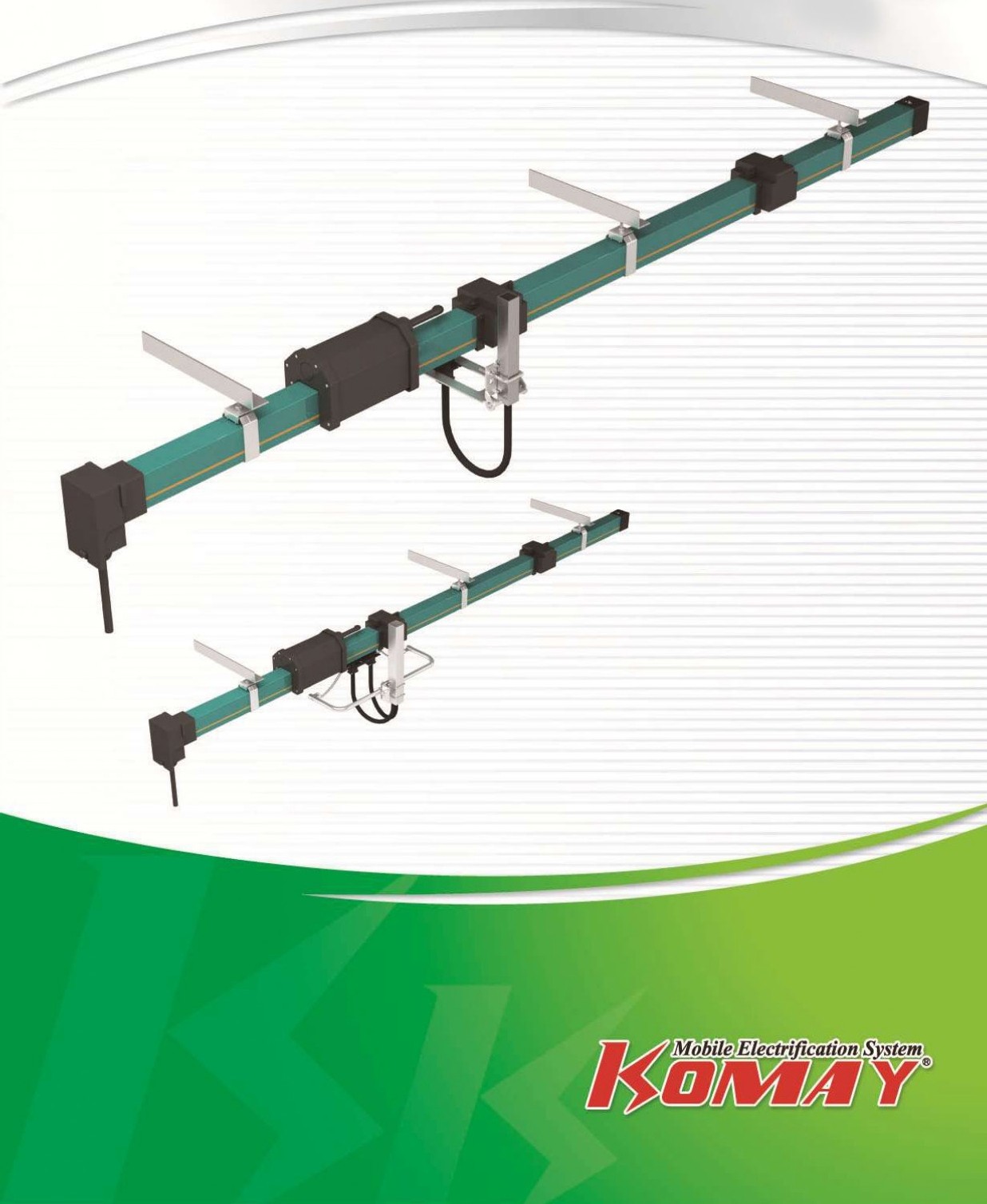 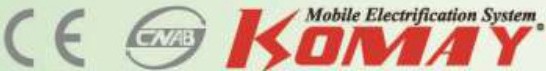 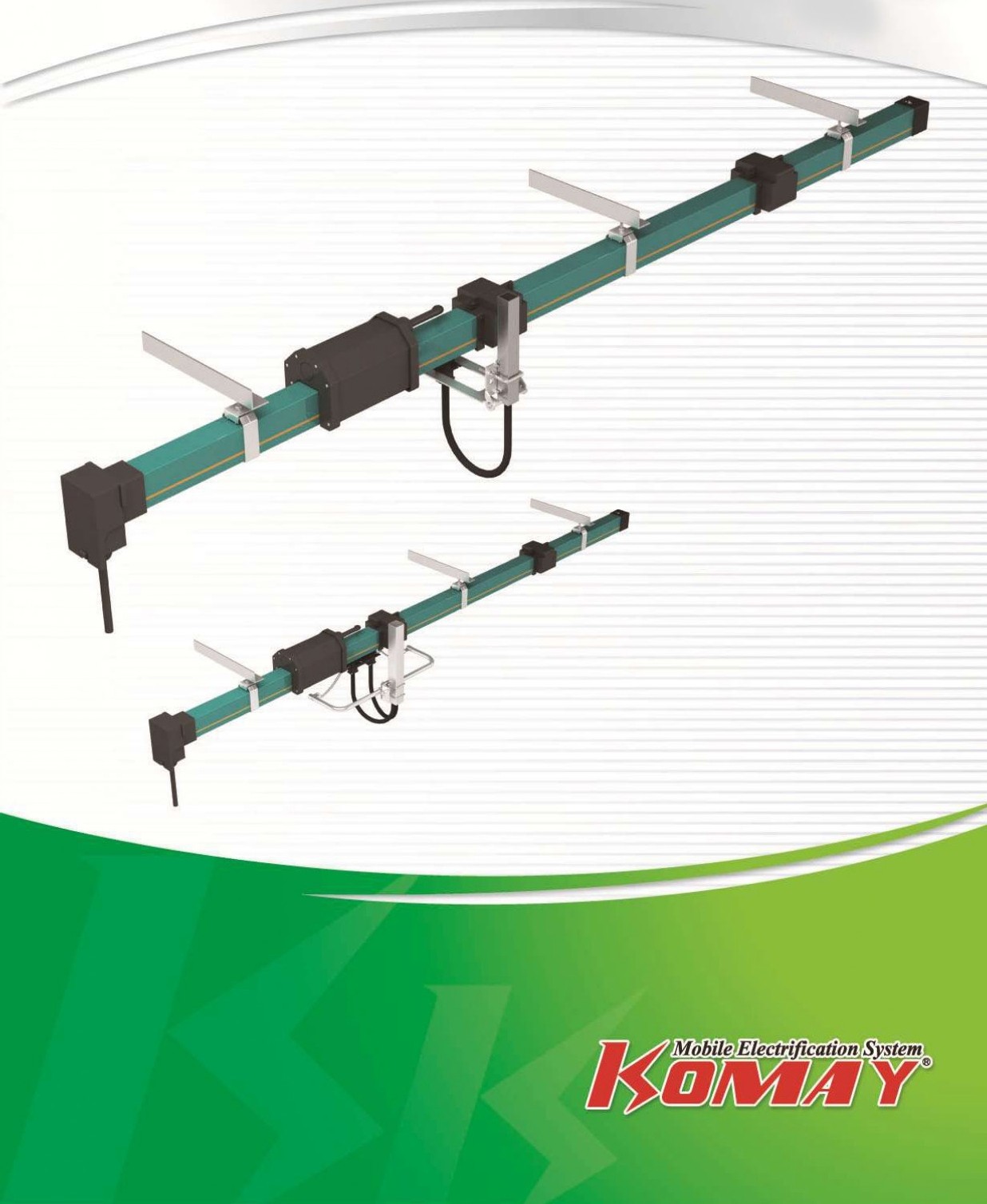 ЗАКРЫТЫЕ ПРОВОДНИКОВЫЕ СИСТЕМЫ POWERAILОбщееЗакрытая многополюсовая система токоподвода Powerail представляет собой силовую линию, защищенную от контакта (IP23), для использования внутри зданий и на открытом воздухе.Представляют собой токопроводящие линии в жестком корпусе из ПВХ зеленого цвета 
с поперечным медным сечением для номинального тока 35А-240A.Токосъемники, установленные в шарикоподшипнике, направляются корпусом. Основное передается угольными щетками с пружинным приводом.Тип HFPP: без уплотнительной ленты, с установленной на заводе плоской медной лентой 
и штекерными разъемами с болтовым приводом.Тип HFP-R: для R2800 мм, с установленной на заводе плоской медной лентой 
и винтовыми соединителями.Утверждено и внесено в список: CCC, ISO90001 и CE.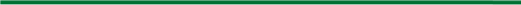 Изображение системы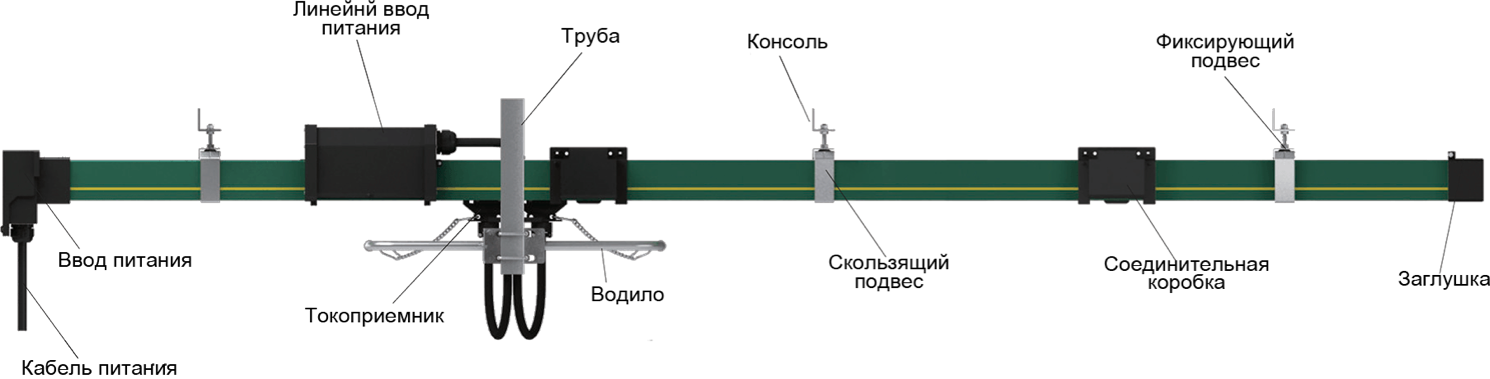 Технические характеристикиКорпусЦвет зеленый, пластиковый корпус для 3-4 проводников. Стандартная секция 4 м. 
      Доступны другие секции.Заземляющий провод обозначен международным цветовым кодом. Реверсирование фаз предотвращается конструкцией токосъемника и корпуса.СоединенияЧерез пластиковые заглушки.Наборы каналовЛинейное питание или концевое питание.Торцевые заглушкиОткрытые концы силовой шины закрыты торцевыми заглушками для HFP56.ПодвесыИмеются стандартные кронштейны для крепления силовой шины к подкрановым балкам.Силовая шина со скользящими и фиксированными подвесками.Стандартное расстояние между точками подвески для внутреннего и наружного применения. Установка: 1200 мм.Компенсационные секцииКомпенсационные секции необходимы для компенсации различных расширений между медными проводниками и стальными или бетонными конструкциями при различных температурах без прерывания подачи электроэнергии.Антиконденсатные участкиЭти участки используются для передачи питания на открытые площадки, чтобы избежать образования конденсата. Силовая шина электрически не разделена.СекционированиеВоздушный зазор между линиями скольжения составляет 5 мм, чтобы гарантировать, что токосъемник может пройти через зазор. Также выпускается в виде изолирующей детали (35 мм). В этом случае изолирующий элемент длиннее углеродного, и каждая секция силового кабеля может быть разделена электрически, например, для управления.ТокосъемникиТокосъемники изготовлены из армированного стекловолокна, что дает высокую прочность 
и меньший вес. Медно-графитовые щетки, установленные в токосъемниках, оборудованы пружинами, которые поддерживают одинаковое давление щеток на медные жилы корпуса шинопровода. Токосъемники оснащаются кабелями определенной длины, навесными или гибкими пружинными толкателями. Двойные токосъемника отличаются более высокой силой тока.ТИПЫ - ТЕХНИЧЕСКИЕ ДАННЫЕ - НОМЕР ДЛЯ ЗАКАЗАКод проводника HPF56-4-n/m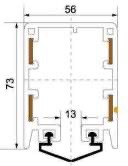 HPF56= закрытый проводник силового кабеля4= полюсаn= поперечное сечение проводника (мм2)m= непрерывная мощность в амперах Ширина для меди = 14.5 мм = 17.6 мм = 21.0 ммДлинаДлина 4 метра, другие длины по заказу, но не более 6 метровИзгибминимум R=0.8мРасстояние между опорамиДля прямых участков 1,2 м.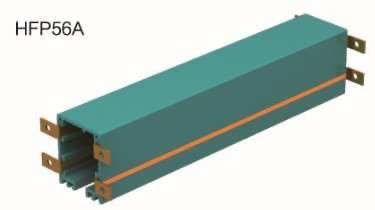 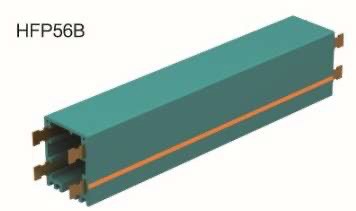 Токосъемник для 4-полюсной линии электропередачи56JD-4/2556JD-4/40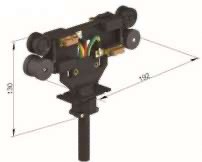 56JD-4/60Токосъемник 25А используется для 35А-50А. Токосъемник 40А используется для 65-120А. Могут использоваться оба 56BC/53 и 56BC/56.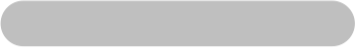 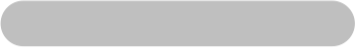 25A, 2.5мм2/жила x 440A, 4.0мм2/жила x 4 + 2.5мм2/жила x 1Кабели длиной 0,8 м, более длинные кабели по заказу.Токосъемник 60А используется для 120А-170А. Могут использоваться оба 56BC/53 и 56BC/55.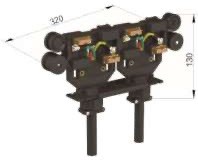 60A, 4.0мм2/жила x 6 + 2.5мм2/жила x 2Кабели длиной 0,8 м, более длинные кабели по заказу.3 шт или более токосъемников могут подключаться параллельно, но только для прямого подключения питания.56JD-4/80	Токосъемник 80А используется для 140А-240А. Использовать только с 56BC/53.80A, (6.0мм2 x 2/жила) x 3Кабели длиной 1 м, более длинные кабели по заказу.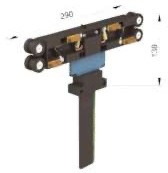 Токосъемник для кривых 4 полюсов56JD-4/2556JD-4/40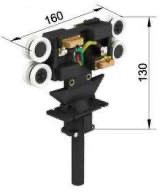 56JD-3/6056JD-3/80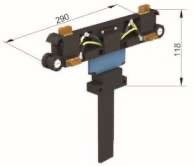 Сборная угольная щетка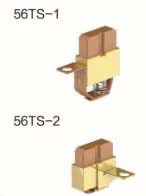 Токосъемник используется для кривых (R>800). Могут использоваться оба 56BC/53 и 56BC/56.25A, 2.5мм2/жила x 44.0мм2/жила x 4 + 2.5мм2/жила x 1Кабели длиной 0,8 м, более длинные кабели по заказу.Использовать только с 56BC/53.60A, 4.0мм2/жила x 2/жила) x 3 80A, 6.0мм2/жила x 2/жила) x 3Кабели длиной 1 м, более длинные кабели по заказу.Соединительный элементПодходит для системы соединения медных шин с изгибом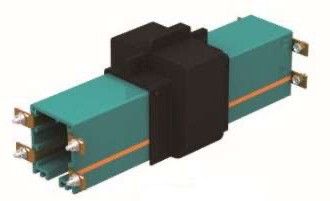 Самоблокирующийся и очень прост в установке.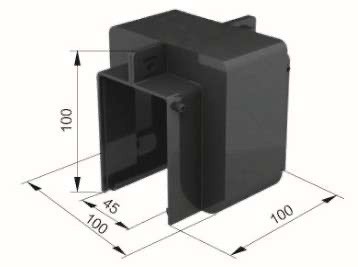 Готов к установкеСоединительный элементПодходит для скользящей тросовой системы с винтовым медным соединением      56LJ-6 опционально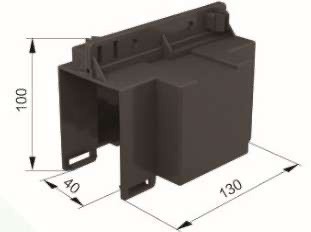 Самоблокирующийся и очень прост 
в установке.Якорный подвесИспользоваться без какой-либо системы соединений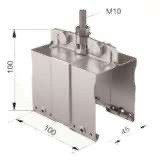 Может использоваться для соединительной коробки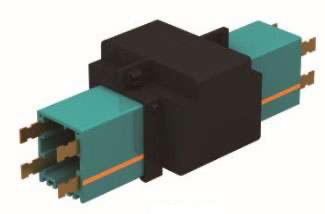 Готов к установкеДля герметизации соединительных деталей прорезиненной тканью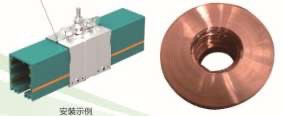 Скользящая подвескаИспользовать с изогнутыми соединениями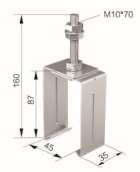 Подвеска с фиксацией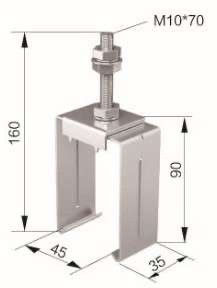 С болтовыми соединениями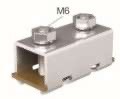 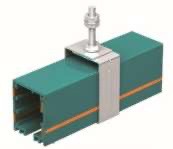 Скользящая подвеска на секции силовой опоры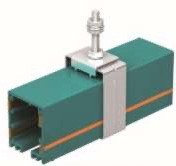 Подвеска с фиксацией на секции силовой опоры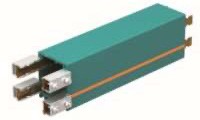 Скользящая подвеска на секции силовой опоры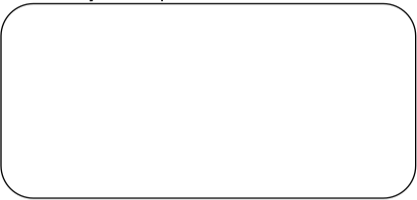 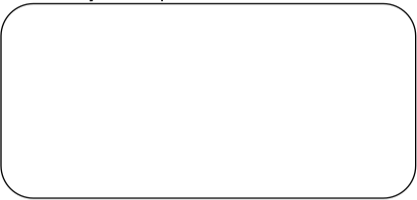 Торцевой блок питанияИспользовать для 35A-240A.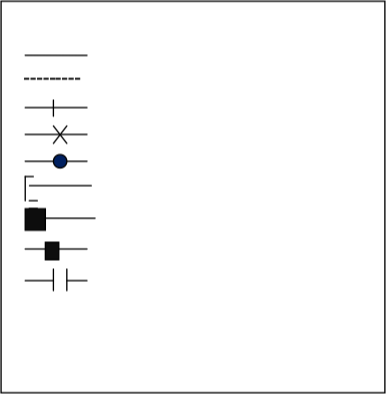 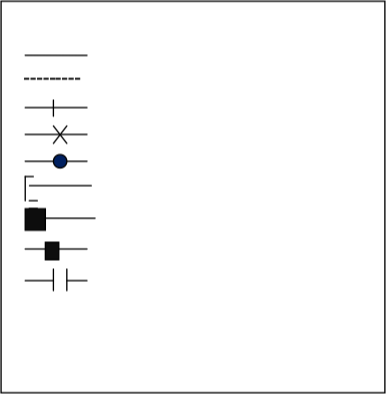 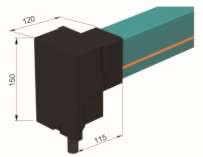 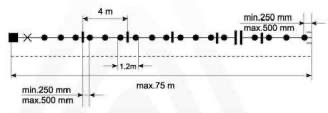 Торцевая крышка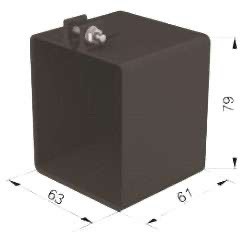 Левая и правая версии.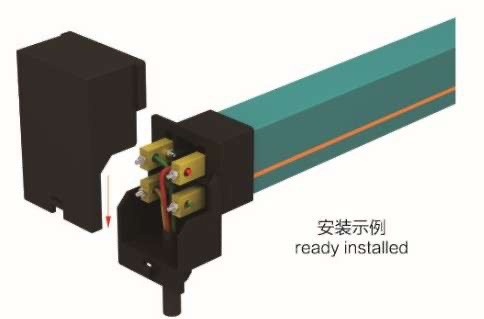 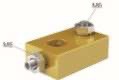 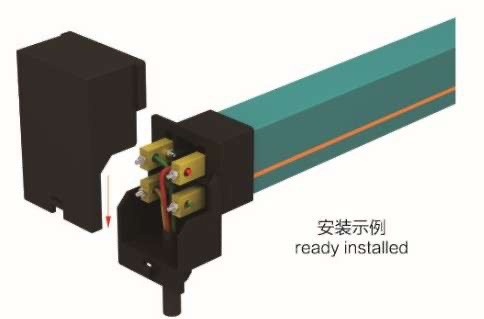 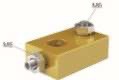 Концевые соединения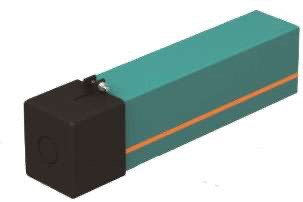 Торцевая крышка готова к установкеЛинейный подвод питания (с силовой линией 0,5 метра) *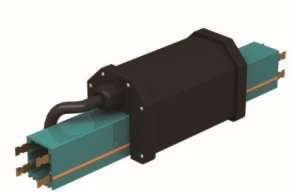 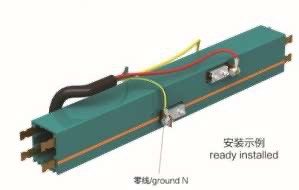 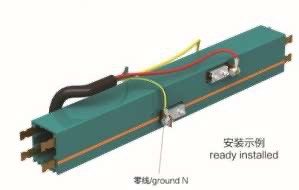 * Стандартной длиной кабеля является 0,5 м, возможны другие длины, но не более 4 метров.** X/m означает тип силовой шины, например, 56ZG/500-4/50A, это означает 4 полюса, силовая цепь 50 Ампер.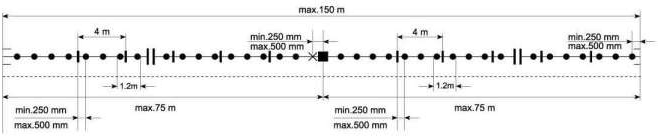 Питающие соединения	СветофорМожет использоваться для всех силовых кабелей.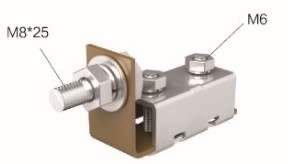 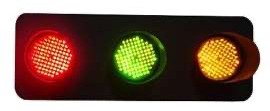 ВодилоВозможны варианты с трубкой или квадратным полным профилем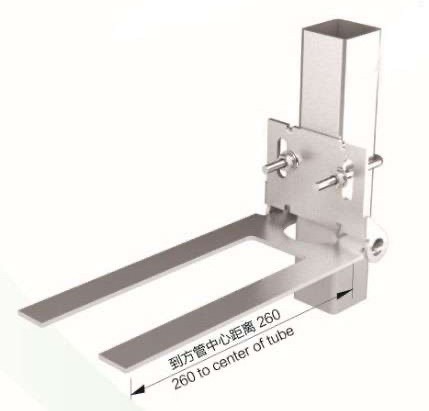 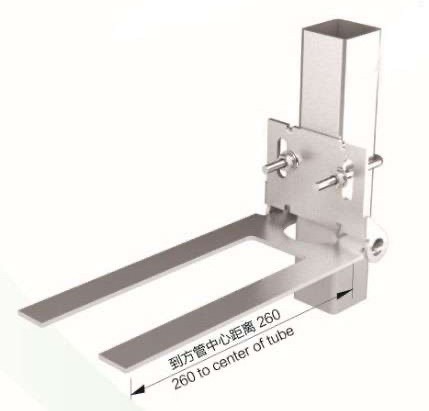 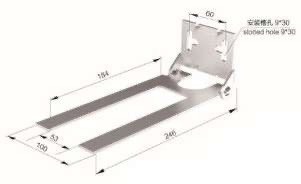 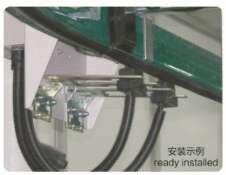 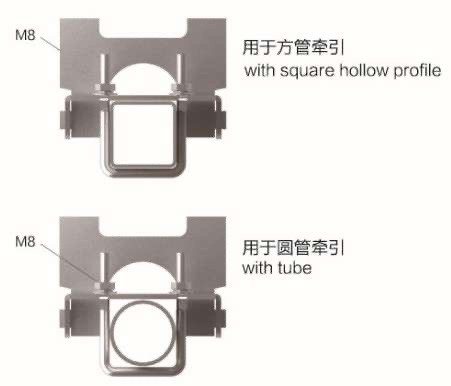 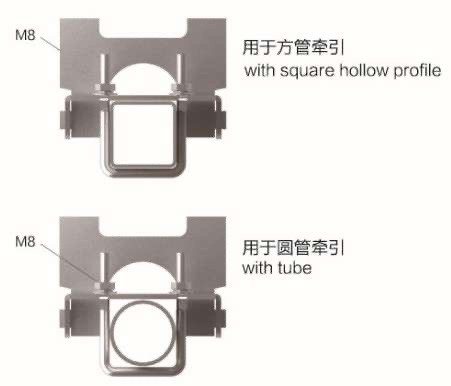 Водило	С квадратным полным профилем	С уголком из швеллера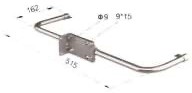 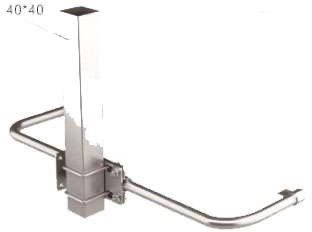 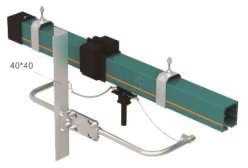 Резиновый уплотнитель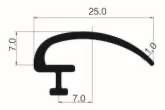 Уплотнительная полоса может использоваться для пыльной или пожаробезопасной среды, обычно в одной упаковке 50 метров.Направляющие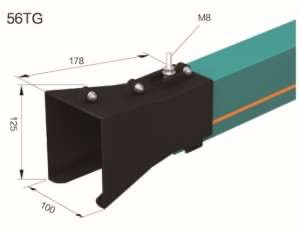 Гибкий пружинный толкательСиловая часть электрически разделена на 2 части телескопической секцией. Обеспечьте каждую 
из этих секций отдельным питанием. Чтобы 
не прерывать электрический контакт при проходе телескопической секции, необходимо предусмотреть два токоприемника достаточной мощности 
с межосевым расстоянием не менее 500 мм. Если 
в случае более высокого энергопотребления необходимо использовать двойные коллекторы, соответственно, рассмотрите два комплекта.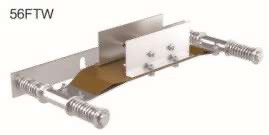 Вид с двутавровой балкойГотовая установка на C-образный кронштейн (для разделения)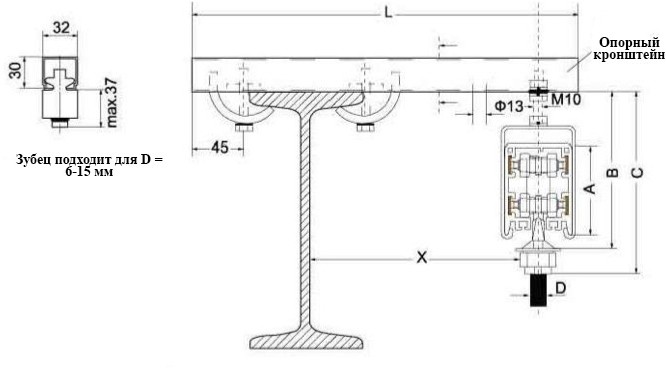 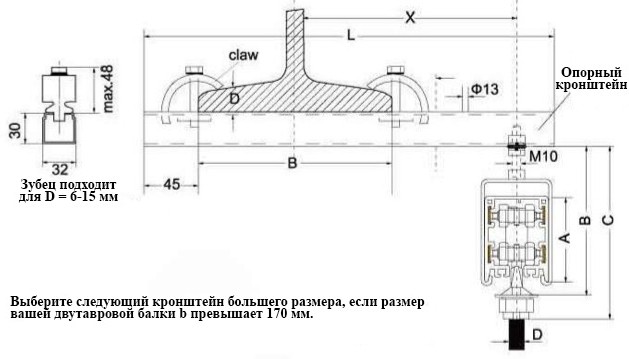 Готовая установка на угловой стальной кронштейн (для сварки)Готовая установка на C-образный кронштейн (для сварки)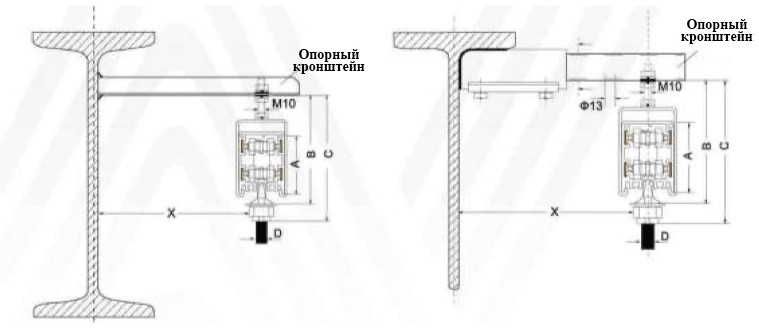 Электрические свойства:	Механические свойстваМакс. сила тока	См. стр. 3	Предел прочности при изгибе 75N/mm2±10%Макс. напряжение	600 V	Предел прочности при растяжении 40N/mm2±10%Диэлектрическая прочность 0-40KV/mm	Температурный диапазон:Удельное сопротивление	5 X 1015Ohm X cm Стандартный корпус	-300C до +700CПоверхностное сопротивление 1015Ohm X cm	Высокотемпературный корпус -200C до +1150CСопротивление утечке	CTI600-2.7	Низкотемпературный корпус	-400C до +800CВоспламеняемость:Огнестойкий	B1Самозатухающий	Класс B1-без воспламеняющихся частиц, самозатухающийУстойчивость к химическим веществам: +450CБензин	Серная кислота 50%Нефть	Сода каустическая 25% и 50%Смазка	Соляная, концентрированнаяТипПолюсаСечениепроводника (мм2)Макс. ток (A)Расст-иеутечки(мм)Макс.напряжение (V)Сопротив- ление (Ω/ Km)Вес (кг)№ покаталогуHPF56A-4-8/35 4835356901.9442.0956A0814HPF56A-4-10/50 41050356901.6562.1656A1014HPF56A-4-12/65 41265356901.3212.2356A1214HPF56A-4-15/80 41580356901.1372.3056A1514HPF56A-4-20/100 420100336901.0112.4356A2024HPF56A-4-25/120 425120336900.7132.5656A2524HPF56A-4-35/140 435140336900.5222.9556A3524HPF56A-4-50/170 450170336900.3373.2556A5024HPF56A-4-70/210 470210336900.2653.8556A7024HPF56A-4-80/240 480240306900.2234.1656A8034ТипПолюсаСечение проводника (мм2)Макс. ток (A)Расст-иеутечки(мм)Max. Voltage (V)Сопротив- ление (Ω/ Km)Вес (кг)№ покаталогуHPF56B-4-8/35 4835356901.9442.0956B0814HPF56B-4-10/50 41050356901.6562.1656B1014HPF56B-4-12/65 41265356901.3212.2356B1214HPF56B-4-15/80 41580356901.1372.3056B1514HPF56B-4-20/100 420100336901.0112.4356B2024HPF56B-4-25/120 425120336900.7132.5656B2524HPF56B-4-35/140 435140336900.5222.9556B3524HPF56B-4-50/170 450170336900.3373.2556B5024HPF56B-4-70/210 470210336900.2653.8556B7024HPF56B-4-80/240 480240306900.2234.1656B8034ТипВес (кг)полюсаНомин.мощность№ по каталогу56JD-4/250.65425A56312556JD-4/400.70440A563140ТипВес (кг)полюсаНомин. мощность№ по каталогу56JD-4/601.35460A563160ТипВес (кг)полюсаНомин. мощность№ по каталогу56JD-4/801.30480A563180ТипВес (кг)полюсаНомин.мощность№ по каталогу56JD-4/250.65425A56332556JD-4/400.70440A563340ТипВес (кг)полюсаНомин.мощность№ по каталогу56JD-3/600.90360A56336056JD-3/801.05380A563380ТипВес (кг)Материал№ по каталогу56LJ-60.16Пластик563406ТипВес (кг)Материал№ по каталогу56LJ-80.28оцинкованный563408ТипВес (кг)Материал№ по каталогу56DJ/10.17сталь563901ТипВес (кг)Материал№ по каталогу56DJ/20.21сталь563911ТипВес (кг)Материал№ по каталогу56DG0.20пластик564685ТипВес (кг)Материал№ по каталогу56EJ-10.06латунь560009ТипВес (кг)Материал№ по каталогу56DM0.065пластик563701ТипВес (кг)Материал№ по каталогу56BC/530.53сталь565053ТипВес (кг)Материал№ по каталогу56BC/550.55сталь565055